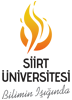 VETERİNER FAKÜLTESİ ÖĞRENCİ DİLEKÇESİ KAYIT TUTANAĞIVETERİNER FAKÜLTESİ ÖĞRENCİ DİLEKÇESİ KAYIT TUTANAĞIVETERİNER FAKÜLTESİ ÖĞRENCİ DİLEKÇESİ KAYIT TUTANAĞIVETERİNER FAKÜLTESİ ÖĞRENCİ DİLEKÇESİ KAYIT TUTANAĞIVETERİNER FAKÜLTESİ ÖĞRENCİ DİLEKÇESİ KAYIT TUTANAĞIVETERİNER FAKÜLTESİ ÖĞRENCİ DİLEKÇESİ KAYIT TUTANAĞIÖğrenci NoAdı SoyadıİmzaTarihBelge Kayıt NoTeslim Alan